                                                                                             Наш Озерский стадион!                                                                                Спортом занимаюсь, чтобы быть красивой!                                                                                               А здоровой буду, значит, и счастливой!                                                                                   (Джевело Юлия,9класс)                                                                                          Девять десятых нашего счастья зависит от здоровья. Шопенгауэр А.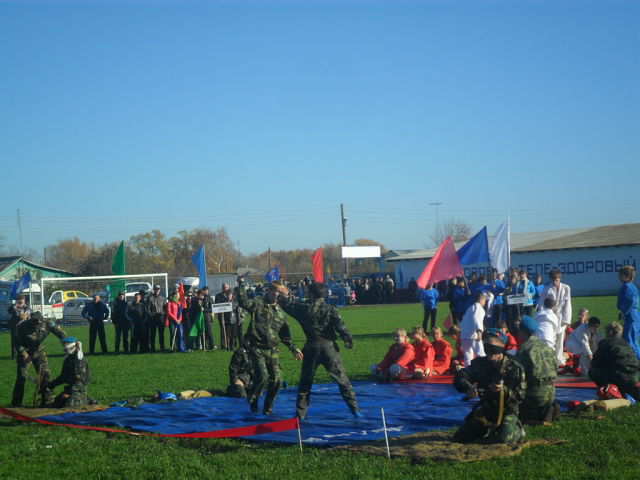                                                                                                     Наш Озерский спортзал!                                                                                                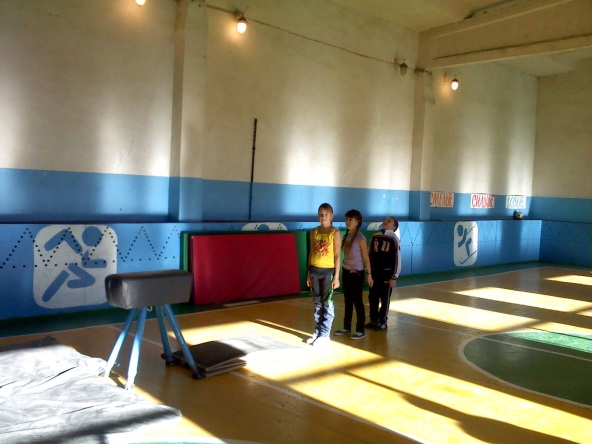 (Участники Акции из 7кл.)                                                                                           Скажет вам любой из нас:                                                                                                                                                                                      Быть спортсменом очень круто!                                                                                                                                                                                Посвящайте каждый час                                                                                                                                                                                     Спорту,  каждую минуту!                                                                                                       Подрастает в школе смена                                                                                                        Нашим славным рекордсменам!Я выбираю спорт!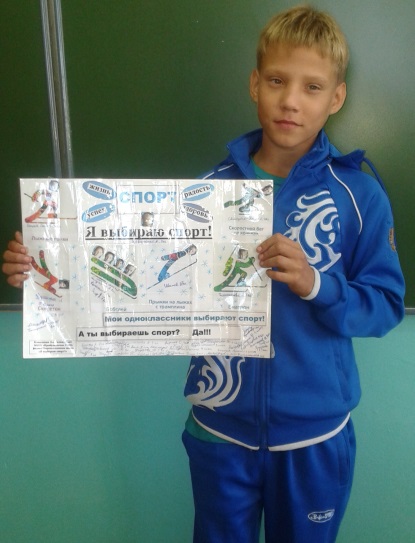 Автор:  Коваленко Анатолий  ученик  8класса                                             Руководитель:Сорвачева Нина Васильевна«Озерская ОШ» филиалМКОУ «Преображенская СШ»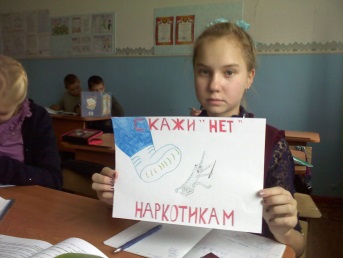 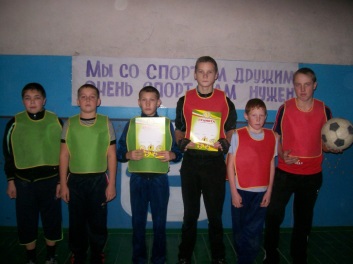 Верный друг учащихся нашей школы-спорт!Адрес:  Волгоградская область,                                                                              Киквидзенский район,                   х.Озерки,ул.Центральная,33.                                                        Телефон:8(84445)39716.                                                                                               E-mail: sorvachevan57@mail.ruАКЦИЯ                                                                                         «Озерская основная школа »                                                                                            филиал МКОУ «Преображенская СШ» «Спорт – альтернатива                                                                                        пагубным привычкам!»                                                                                    Вот близок финиш,  победа наша!                                                                                                  Спорт дарит людям гормонысчастья! Трибуны, стоя, аплодисменты, рукопожатие Президента: «Вперед, Россия! Займемся спортом!                                                                                                           Залог успеха - наше здоровье!»Чтоб быть здоровым и сильным духом,                                                                                                                                                                                                 Вставай с улыбкой пораньше утром!                                                                                                                                                                                       Зарядку делай минут пятнадцать,                                                                                                                                                                                             На стадионе кружочков двадцать!                                                                                                                                                                                              Бегом по кругу, вперед, быстрей,                                                                                                                                                                                            Чтоб сердце билось в груди сильней!  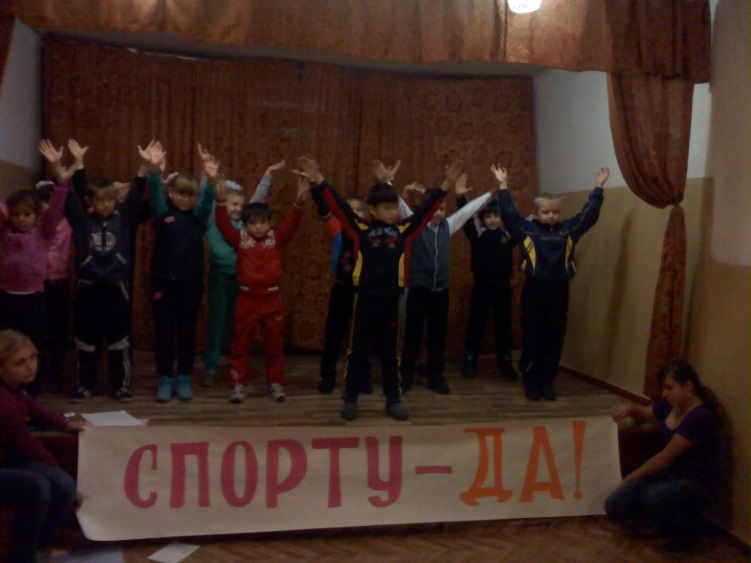    «Вредные привычки сожги, как спички!» (присказка)                                                                                                             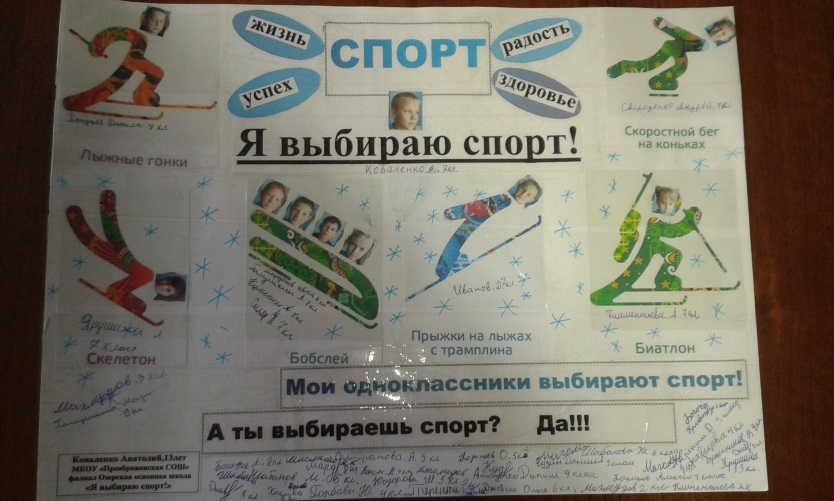                                                                                   (Участники Акции из 4кл. и 5кл.)                                                                                Спорт помогает нам не только сохранить   здоровье, но и приобрести очень нужные для успешной жизни качества: трудолюбие, упорство, решительность, умение работать в команде. 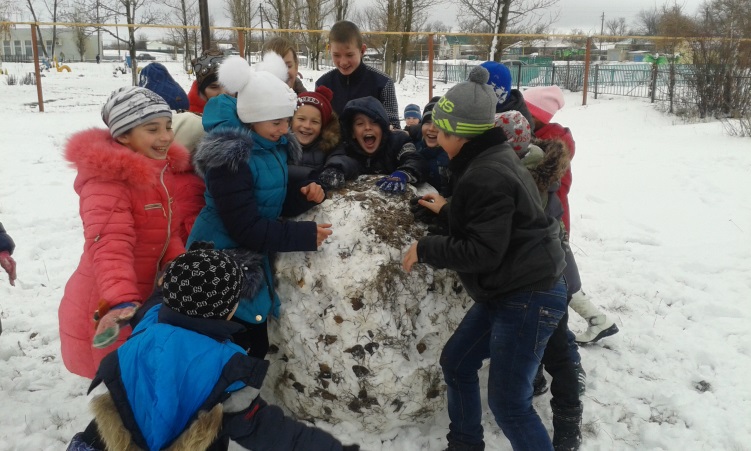 «Здоровье духа сообщается телу»(Грасиан-и-Моралес)Хочешь быть здоровым, сильным,                                                                                            Молодым, красивым, стильным,                                                                                                        С атлетической фигурой?                                                                                      Занимайся физкультурой!ЭТО ИНТЕРЕСНО!                                                                                       Зимние олимпийские виды спорта.                                                                                            (информацию подготовили участники Акции из 8кл.)                                                                                                                                                                                                                                                  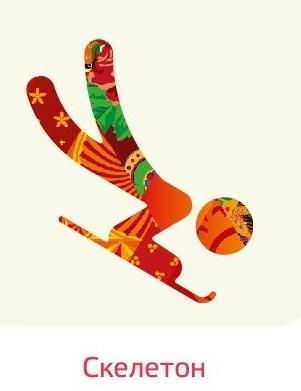 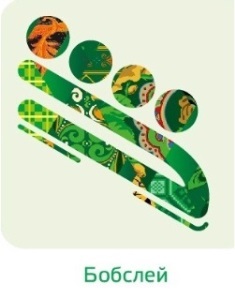 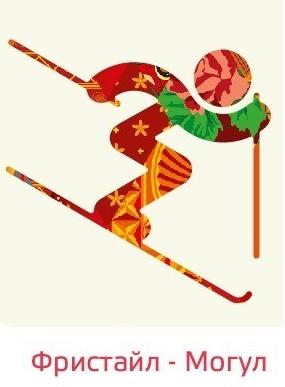 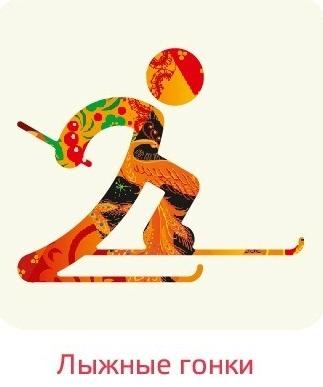 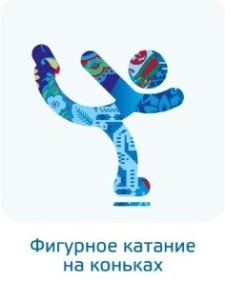 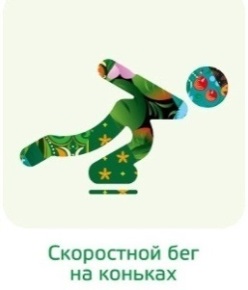 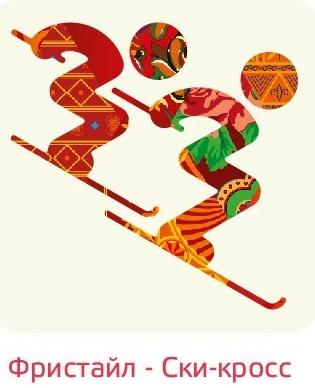 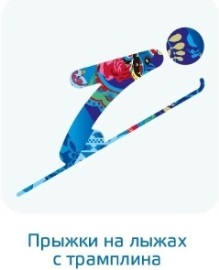 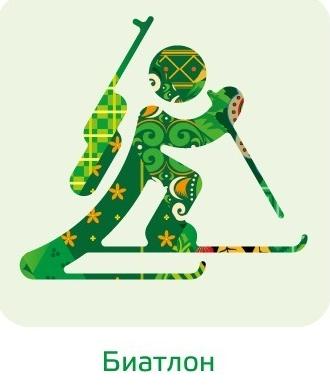 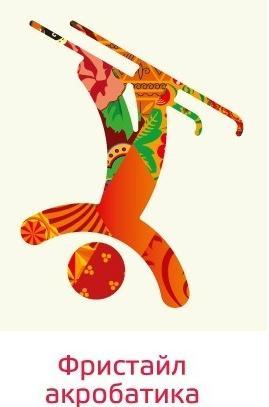 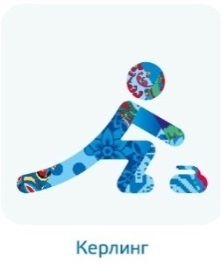 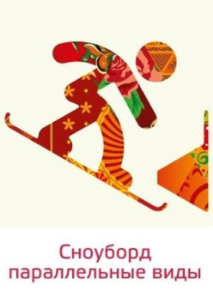 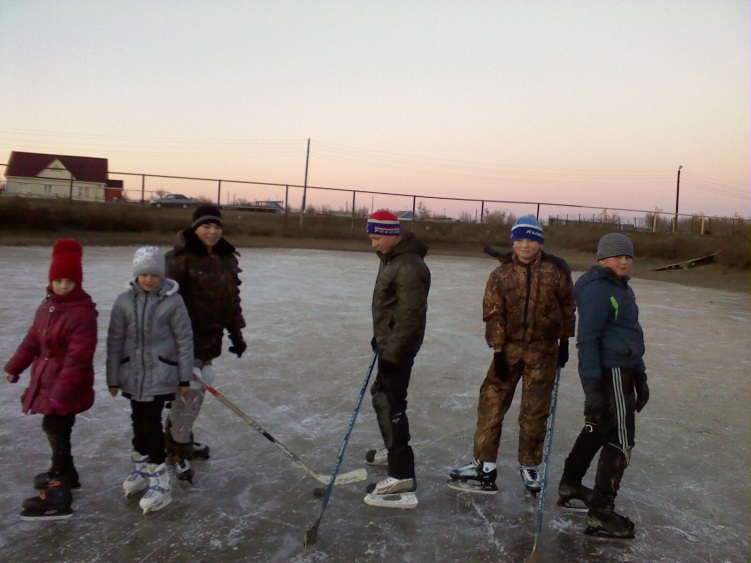 Команда собирается вновь! Мы рады всем!                                                                                       Хочешь быть здоровым, сильным,                                                                             Молодым, красивым, стильным,                                                                                                С атлетической фигурой?                                                                                Занимайся физкультурой!Приходите на часок                                                                               На Озерский наш каток!Наши на «Шиповке юных»                                                                                                   (октябрь 2016)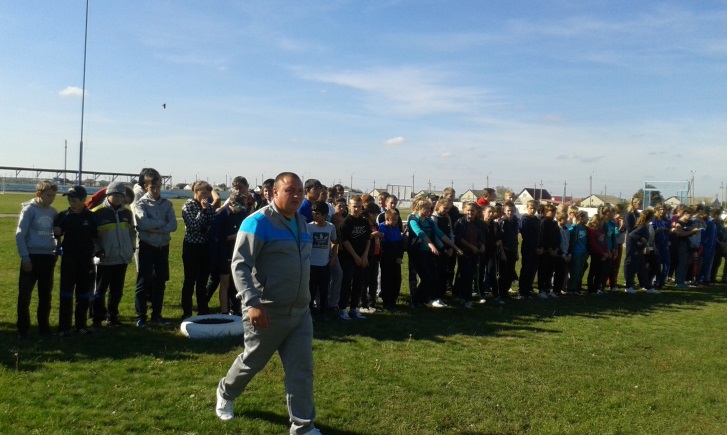 